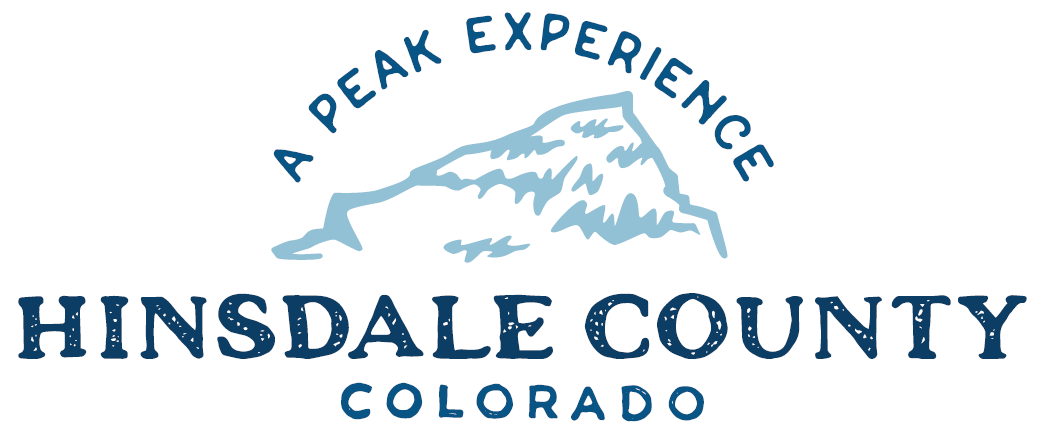 BOARD OF COUNTY COMMISSIONERS WORKSHOP & MEETINGCoursey Annex, 311 N. Henson St., Lake CityWednesday, August 30, 2023 – 8 a.m.AGENDA 8 AM		OPEN DISCUSSION8:30 AM         WORKSHOP 	Discuss Human Services Update with Joni Reynolds, Executive Director, Gunnison/Hinsdale Health and Human ServicesDiscuss Intergovernmental Agreement (IGA) with Town of Lake City for Law Enforcement ServicesDiscuss Services Agreement with Mission2Market for Tourism Marketing Strategic Plan DevelopmentDiscuss Colorado Resource for Emergency and Trauma Education (CREATE) Grant Application for Five Hinsdale County EMTs to Attend Colorado State EMS ConferenceDiscuss Liquor License Renewal for Alpine Moose LodgeDiscuss Straw Poll Ballot Question and Wording Regarding Off-Highway Vehicles on County Roads Discuss Hinsdale County 150th AnniversaryDiscuss Assistance Opportunity from Colorado State University Extension OfficeCLOSE COMMISSIONER WORKSHOPOPEN COMMISSIONER’S REGULAR MEETINGPledge of Allegiance Modifications to the AgendaApproval of the AgendaCitizen Comments from the Floor10 AM 	PUBLIC HEARING – To receive comments on a Special Event Liquor Permit for Lake Fork Valley Conservancy Forest FeastREGULAR AGENDAConsider Approval of Special Event Liquor Permit for Lake Fork Valley Conservancy Forest FeastConsider Approval of IGA with Town of Lake City for Law Enforcement ServicesConsider Approval of Services Agreement with Mission2Market for Tourism Marketing Strategic Plan DevelopmentConsider Approval of CREATE Grant Application for Hinsdale County EMTs to Attend Colorado State EMS ConferenceConsider Approval of Liquor License Renewal for Alpine Moose LodgeTREASURER’S REPORTPRESENTATION OF BILLS TO BE PAID ADJOURN MEETINGSpace is limited at the Coursey Annex to attend meetings in person. You are encouraged to attend by Zoom.Register in advance to attend this meeting by Zoom:https://us02web.zoom.us/meeting/register/tZYoceGurzIjE9afyHIAKnyCcPQAGhoKwHf5 After registering, you will receive a confirmation email containing information about joining the meeting.Times stated are approximate and the agenda may be modified as necessary at the discretion of the Board.  The next Commissioner’s meeting is a workshop and meeting scheduled for Wednesday, September 6, 2023, unless otherwise noted at the Coursey Annex, 311 N. Henson Street, Lake City, CO  81235.